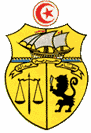 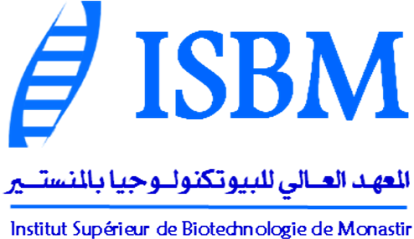 Feuille de présence en lieu de stage 2021/2022République Tunisienne****Ministère de l’EnseignementSupérieur et de la Recherche Scientifique****Institut Supérieur de Biotechnologie de Monastir****Direction des StagesL’étudiantNom :…………………………………………. Prénom:……………………………………………............................................Adresse:…………………………………………………………………………………………Filière……………………………………………………………………………………………N° de la carte d’étudiant :…………………………………………………………Téléphone : …………………………………………………………………………...Adresse email :…………………………………………………………………L’encadrant professionnel  Nom :…………………………………………. Prénom:……………………………………………............................................Téléphone : …………………………………………………………………………...Adresse email :…………………………………………………………………DateHeureObservationsHeures de stage cumuléesSignature de l’étudiantSignature de l’encadrant professionnel